Муниципальное бюджетное общеобразовательное учреждение  
Любучанская средняя общеобразовательная школа Чеховского городского округа Московской областиПроектная работа (секция «Юный исследователь»)Книга! Камера! Мотор!(создание буктрейлера)                                                    Выполнили:                   ученики 2-б класса.                                                                                                                                                                          Руководитель:                                                                                 Комарова Оксана Викторовна,                                                                                       учитель начальных классовЛюбучаны, 2019 СОДЕРЖАНИЕ:ВВЕДЕНИЕ     В нашем классе учатся  дружные творческие ребята. Мы любим многое: учиться, заниматься спортом, гулять, рисовать, лепить из пластилина, смотреть мультфильмы, играть в компьютерные игры, любим праздники, сюрпризы и новые открытия. А ещё, мы очень любим читать книги. Что такое проект, мы знаем не понаслышке. В первом классе у нас был целый курс «Учусь создавать проект» и целый - «Калейдоскоп проектов». Это были первые шаги, наши маленькие работы. И не только – маленькие! Мы подготовили в подарок мамам «Говорящую книгу» и трудились над этим проектом целых два месяца! Поэтому, в этом году, мы тоже решили не искать лёгких путей. Мы решили привлечь внимание ребят созданием собственного буктрейлера. Книги читают все: и взрослые, и дети. Мы учимся у героев книг добру, справедливости, правильным поступкам. Здорово погружаться в мир приключений и весёлых развлечений. Но, в последнее время, взрослые постоянно говорят о том, что читать стали меньше. Чтение перестало привлекать детей. Что делать? Ведь в мире так много интересных книг?  Мы нашли выход! Мы создали буктрейлер. Актуальность: Мы любим творческие проекты, работая над которыми делаешь множество открытий и получаешь эстетическое удовольствие от того, что в итоге получается. Ещё мы любим компьютеры. Нам очень хотелось бы привлечь внимание детей к искусству создания буктрейлеров, к открытию новых информационных технологий. Мы хотели бы, показать на примере, как можно совместить компьютер, литературу и творчество.     Станет ли это возможным? Нам придется очень постараться. Объектом нашего исследования стал буктрейлер –  как средство приобщения к чтению.Предмет исследования:  создание буктрейлера к  книге.Перед собой мы поставили цель:  узнать, что такое буктрейлер, создать видеоролик по любимой книге.Для реализации  поставленной цели мы определили для себя задачи.Задачи:•	провести исследование, любят ли читать ребята в нашем классе и что предпочитают читать;•	собрать и изучить материал о буктрейлерах;•          создать сценарий и снять видеосюжеты;•	научиться работать в видеоредакторе;•	сделать буктрейлер по книге ;•	подвести итог работы.Для осуществления исследования по данной теме мы пользовались следующими методами:- исследовательский;- практический;- сбор и анализ разных источников информации;- изучение литературы по теме исследования;- поиск информации в Интернете.- изучение читательских интересов одноклассников.Гипотезой работы является предположение, что с помощью созданного нами буктрейлера, мы сумеем привлечь учеников школы к чтению, а также вызвать желание прочитать выбранную нами книгу. Практическая значимость работы заключается в возможности использования материала на уроках литературного чтения, на внеклассных мероприятиях и в читальном зале нашей школьной библиотеки.ОСНОВНАЯ ЧАСТЬЧто такое буктрейлер?       Первое, с чего мы начали – это узнали, что такое буктрейлер. Буктрейлер – это ролик рекламно-иллюстративного характера, объединяющий литературу, искусство и электронные интернет-технологии. Он не заменяет книжные выставки в библиотеках, а активно помогает найти нового читателя.        Мы узнали, что видеоформат в интернете сейчас самый актуальный и эффективный. Youtube бьет все рекорды по популярности. Теперь пришло время использовать этот канал для полезного дела: поиска своего читателя и распространения своего творчества.         Собирая информацию о буктрейлерах, мы узнали, что они бывают:-   игровые (мини-фильм по книге);- неигровые (набор слайдов с цитатами, иллюстрациями, книжными разворотами, тематическими рисунками, фотографиями и т. п.);- анимационные (мультфильм по книге).                                                      Работа над буктрейлером      Работу над созданием буктрейлера мы разбили на несколько этапов – шагов. И кропотливо работали над каждым из них. ый шаг. Мы решили попробовать совместить два жанра: игровой (выбрали роли - Библиотечный Домовой и Читатель) и неигровой (чтобы показать рекламируемую книгу).      Узнали, какие роли нам придётся выполнять: сценарист, режиссёр, помощник режиссёра, костюмер, оператор.2-ой шаг. Выбрать книгу и написать сценарий.       Первая трудность возникла в самом неожиданном месте. Какую книгу выбрать? Провели анкетирование-опрос. Ребята перечисляли свои любимые книги, спорили о том, какая из них лучше. Но мы не сразу заметили главное: спор крутится вокруг известных, всеми любимых книг, которые все уже давно читали и даже по несколько раз! Где же здесь новое? Где тайна, где история, которая заставит тебя читать-читать, не отрываясь от страниц?    На помощь пришла учительница. Она рассказала нам свою историю знакомства с книгой Кеннета Грэма «Ветер в ивах» и о том, какую роль сыграла эта книга в жизни одной её ученицы. Мы слушали – и у многих сразу появилось желание познакомиться с этой книгой. Захотелось начать читать. Ура! Сработало! Значит можно попробовать предложить её для чтения другим ребятам.        Можно начинать снимать?! Нет. На знакомство с книгой тоже ушло немало времени. Пора писать сценарий ролика. Предложений было немного, опыта у нас пока не хватает. Идея выбрать героев Домового и Читателя пришла после просмотра нескольких буктрейлеров из интернета. Понравились ролики, где снимались дети. Вот и решили, пишем сценарий  игрового жанра.3-ий шаг. Распределение ролей и съёмка.      Выбрали «актёров». Теперь им предстояла работа по созданию образа своего героя. Каждого они должны были наделить своим характером, поведением. Место съёмки – библиотека. Здесь тихо во время уроков. Мы успели отснять по несколько дублей каждого эпизода, а затем выбрать те, что получились лучше всего. Смотрели отснятый материал, волновались. Как получилось? Наш оператор – молодец! Рука почти совсем не дрожала!         Очень весело было снимать эпизод с «волшебной» книгой. Сейчас мы уже можем раскрыть наш секрет. Чтобы странички сами переворачивались – мы включили обычный фен!4-ый шаг. Подготовка материала для монтажа.      Это был наш первый опыт по созданию видеоролика, поэтому очень хотелось сделать его побыстрее и посмотреть. Не тут-то было! Найти нужные картинки, выбрать интересные цитаты и иллюстрации из книги. Сколько же надо всего подготовить и разложить по файлам! 5-ый шаг.  Монтаж буктрейлера.         Видеофрагменты сняли, цитаты интересные и картинки из книги выбрали… Вот тут и вторая трудность нас поджидала!..  А что теперь с этим материалом делать? Поняли, без помощи взрослых - не справимся! Знаний маловато. Помогла учительница. Она  рассказала нам о программе «Виндовс Муви Мейкер». Показала, как добавить заготовки, титры, звук и добавлять эффектные переходы.        Начали с обработки наших видеосюжетов. Много вопросов пришлось решить, много хитростей применить. Как сделать так, чтобы Домовой «исчез» в кадре? Как заставить книгу самой переворачивать странички? «Вот это сервис!» - восхищается Читательница библиотеки, когда книжка сама двигается на полочке и просится в руки. Раскадровка и удаление некоторых кадров – вот и весь секрет!       Ролик смонтировали. С трепетом включаем «Просмотр». Ура! Получилось!       Вот так мы создали наш первый буктрейлер.       Будет ли продолжение? Конечно будет! В мире так много книг! Нам очень хочется, чтобы все имели возможность прочитать лучшие из них.        В наших планах – создание буктрейлеров для нашей школьной библиотеки. Мы подумали, что на книжных полках стоят книги, незаслуженно забытые. Они ждут своих читателей. И наши буктрейлеры вдохнут в них новую жизнь.                                                             ЗАКЛЮЧЕНИЕ          «Рождение» буктрейлера длительный и сложный процесс. Наш первый фильм получился длительностью 2 минуты 40 секунд. Кажется, это очень немного, хотя работа над ним заняла у нас очень много времени. Мы попытались усвоить основы, старались всегда помнить о цели нашей работы и шаг за шагом двигались к её достижению. Мы всё делали впервые, познавая секреты  мастерства.            Оглядываясь назад, на проделанную работу, можно сделать следующие выводы:Цели мы своей достигли – создали буктрейлер, который посвятили замечательной детской книге. Мы узнали много нового, интересного и полезного. Для ответа на вопросы понадобились разные источники информации. Мы учились выделять главное.      Мы познакомились с новыми программами, с помощью которых можно создавать видеоролики.     Мы объединили компьютерные  технологии, литературу и творчество.     В нашей школе  часто проводятся разные литературные викторины, конкурсы чтецов.   Поэтому мы предлагаем:     - Использовать Буктрейлеры на уроках литературного чтения, на внеклассных мероприятиях;   - Создать много разных буктрейлеров для школьной библиотеки.    Мы призываем вас -  берите книги, читайте и попробуйте создать  свой буктрейлер! Если очень постараться, то можно воплотить в жизнь любые мечты.   Мы это сделали! А вы – попробуйте!   И, наверное, главное – работая над проектом, мы учились работать в команде! Мы учились прислушиваться к мнению других! Мы учились работать ДРУЖНО! СПИСОК ЛИТЕРАТУРЫСПИСОК ИСПОЛЬЗУЕМЫХ ИСТОЧНИКОВ1. Стив Стокман: Как снять отличное видео. Издательство «Эксмо-Пресс», 2016 г.2. Буктрейлер – новое рождение любимой книги. http://ulyanovbib.blogspot.com/2016/09/book.html3. Детский портал «Пустунчик». https://pustunchik.ua/online-school/literature/buktreiler-%D1%83ak-suchasna-forma-reklamy-knyhy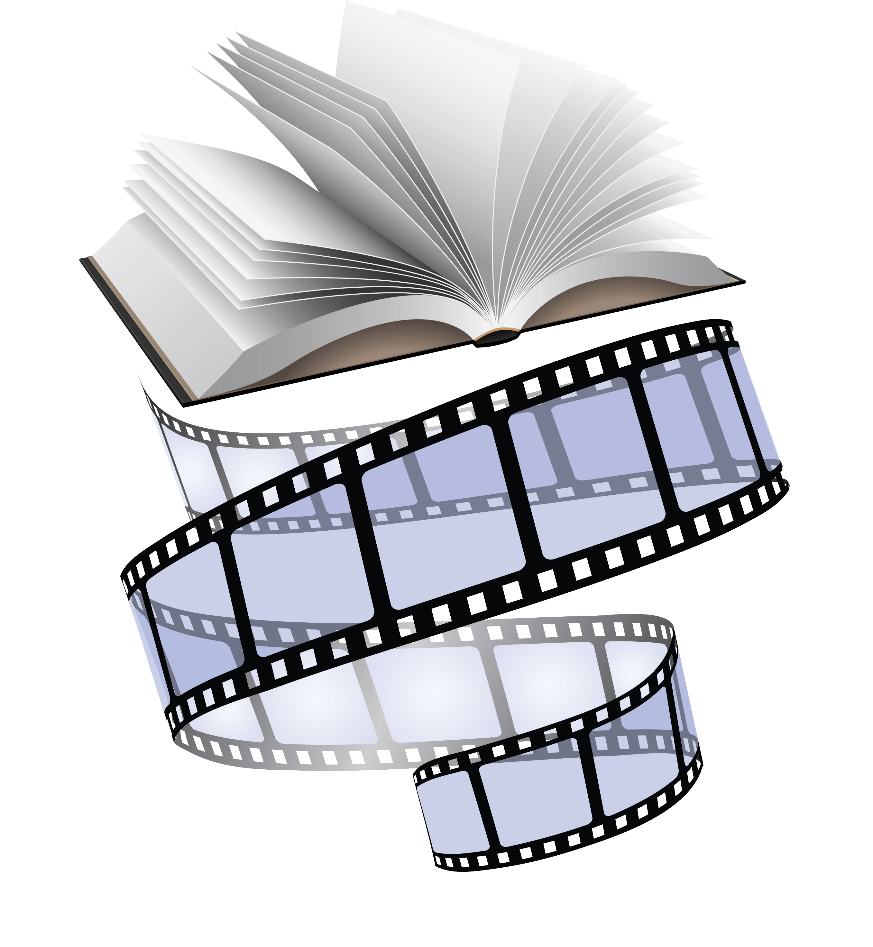 Несколько советов              начинающему создателю            буктрейлераВведение…………………………………………………………………………………3I. Основная часть……………………………………………………………………..1.Что такое буктрейлер?...................................................................................................2. Работаем над буктрейлером………………………………………………………..45II. Заключение…………………………………………………………………………6III. Список используемой литературы……………………………………………..7Приложение 1.Памятка для начинающих. Секреты создания буктрейлера.